Publicado en Barcelona el 20/11/2017 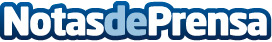 El Black Friday adelanta la campaña de Navidad 2017Se consolidan en esta fecha las ventas de productos y servicios de todo tipo, más allá de la electrónica, el sector en el que empezó. Para la semana del Black Friday 2017, se espera que las ventas aumenten más de un 50%Datos de contacto:Ignasi ThióResponsable de merchandising y SEM931 000 525Nota de prensa publicada en: https://www.notasdeprensa.es/el-black-friday-adelanta-la-campana-de-navidad Categorias: Marketing Entretenimiento E-Commerce Consumo http://www.notasdeprensa.es